Əlavə 2Apellyasiya şikayətinin forması___________________________________________________________________________________________________________________________________________________(şikayətin verildiyi apellyasiya instansiyası məhkəməsinin kollegiyasının adı)___________________________________________________________________________________________________________________________________________________(şikayətin verildiyi apellyasiya instansiyası məhkəməsinin kollegiyasının adı)APELLYASİYA ŞİKAYƏTİ1. Apellyasiya şikayəti verən şəxs1.1. Ad (fiziki və ya hüquqi şəxsin):_________________________________________________1.2. Soyad (fiziki şəxsin):___________________________________________________________1.3. Ata adı (fiziki şəxsin):__________________________________________________________1.4. Şəxsiyyət vəsiqəsinin seriyası, nömrəsi və fərdi identifikasiya nömrəsi (FİN) (fiziki şəxsin):_________________________________________________________________________VÖEN (hüquqi şəxsin və ya fərdi sahibkar statusuna malik fiziki şəxsin):________________1.5. Ünvan (yaşayış yeri və ya olduğu yer (həm faktiki, həm də rəsmi qeydə alındığı ünvanı), yazışmaların aparılmasının istənildiyi digər ünvan)_____________________________________________________________________________________________________________________1.6. Elektron poçt ünvanı: _________________________________________________________1.7. Mobil telefon nömrəsi (və ya nömrələri):_________________________________________1.8. Apellyasiya şikayəti verən şəxsin işdə prosessual vəziyyəti _________________________2. Apellyasiya şikayəti verən şəxsin vəkili2.1. Ad:__________________________________________________________________________2.2. Soyad:_______________________________________________________________________2.3. Ata adı: _____________________________________________________________________2.4. Ünvan (yaşayış yeri və ya olduğu yer (həm faktiki, həm də rəsmi qeydə alındığı ünvanı), yazışmaların aparılmasının istənildiyi digər ünvan)______________________________________2.5. Elektron poçt ünvanı:__________________________________________________________2.6. Mobil telefon nömrəsi (və ya nömrələri):_________________________________________2.7. Fəaliyyət forması:2.7.1. Fərdi qaydada                       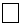 2.7.2. Vəkillik qurumu tərkibində Vəkillik qurumunun adı __________________________________________________________2.8. Orderin nömrəsi və tarixi ______________________________________________________3. Apellyasiya şikayəti verən şəxsin qanuni nümayəndəsi və ya nümayəndəsi3.1. Ad:__________________________________________________________________________3.2. Soyad:_______________________________________________________________________3.3. Ata adı: _____________________________________________________________________3.4. Ünvan (yaşayış yeri və ya olduğu yer (həm faktiki, həm də rəsmi qeydə alındığı ünvanı), yazışmaların aparılmasının istənildiyi digər ünvan)______________________________________3.5. Elektron poçt ünvanı:__________________________________________________________3.6. Mobil telefon nömrəsi (və ya nömrələri):_________________________________________3.7. Etibarnamə (və ya səlahiyyəti təsdiq edən digər sənəd):3.8. Etibarnamənin nömrəsi _______________________________________________________3.9. Kim tərəfindən təsdiq edilmişdir: _______________________________________________3.10. Verilmə tarixi: ______________________________________________________________3.11. Qüvvədə olma müddəti: _____________________________________________________4. Barəsində şikayət olunan məhkəmə qətnaməsi və ya qərardadı haqqında məlumat4.1. Qətnaməni və ya qərardadı qəbul etmiş birinci instansiyası məhkəməsinin adı______________________________________________________________________________4.2. Qətnamə və ya qərardadın tarixi və nömrəsi______________________________________4.3. Şikayət olunan qətnamə və ya qərardadın alınma tarixi: ___________________________4.4. Mübahisənin predmeti ________________________________________________________5. İşin hallarıBu hissədə apellyasiya şikayəti verən şəxs işin faktiki halları ilə bağlı mövqeyini aydın ifadə etməli, işin materiallarına istinad edilməklə məhkəmələr tərəfindən müəyyən edilmiş hansı halları qəbul etdiyini, hansı halları isə qəbul etməyərək mübahisələndirdiyini dəqiq göstərməli, eləcə də mübahisənin düzgün həlli üçün əhəmiyyətli hesab etdiyi digər hansı faktiki halların məhkəmələr tərəfindən araşdırılmadığını dəqiq bildirməlidir. İşin halları ilə bağlı mövqe mübahisənin predmetinə aidiyyəti nəzərə alınmaqla, yığcam şəkildə, xronoloji ardıcıllıqla, sadə və anlaşıqlı formada təqdim edilməlidir.6. Maddi hüquq normalarının pozulması və ya düzgün tətbiq edilməməsinə dair dəlillərBu hissədə şikayət olunan qətnamə və ya qərardad çıxarılarkən düzgün tətbiq edilmədiyi iddia edilən hər bir maddi hüquq norması sıralanmaqla göstərilməlidir. Göstərilmiş hər bir normanın qarşısında düzgün tətbiq edilməmənin nədən ibarət olduğuna dair mövqeni aydın şəkildə ifadə edən izah verilməlidir.7. Prosessual hüquq normalarının pozulması və ya düzgün tətbiq edilməməsinə dair dəlillərBu hissədə şikayət edilən qətnamə və ya qərardad çıxarılarkən düzgün tətbiq edilmədiyi iddia olunan hər bir prosessual hüquq norması sıralanmaqla göstərilməlidir. Göstərilmiş hər bir normanın qarşısında düzgün tətbiq edilməmənin nədən ibarət olduğuna dair mövqeni aydın şəkildə ifadə edən izah verilməlidir.8. Məhkəmənin gəldiyi nəticə üçün mühüm əhəmiyyəti olan bütün faktiki halların aydınlaşdırılmamasına dair dəlillərBu hissədə məhkəmənin hansı faktiki halları aydınlaşdırmadığı dəqiq göstərilməli və hər birinin qarşısında bu halın məhkəmənin gəldiyi nəticə üçün mühüm əhəmiyyətinin nədən ibarət olduğuna aydın şəkildə izah verilməlidir.9. Birinci instansiya məhkəməsi tərəfindən müəyyən edilmiş, iş üçün əhəmiyyəti olan halların sübut edilməməsinə dair dəlillərBu hissədə məhkəmə tərəfindən müəyyən edilmiş, iş üçün əhəmiyyəti olan hansı halların sübut edilməməsi dəqiq göstərilməli və hər birinin qarşısında bunun nədə ifadə olunmasına (qanunla göstərilən sübutlarla təsdiq edilməməsi və ya qeyri-mötəbər, ziddiyyətli, aid olmayan sübutlarla təsdiq edilməsi) aydın şəkildə izah verilməlidir.10. Birinci instansiya məhkəməsinin qətnamədə göstərilmiş nəticələrinin işin hallarına uyğun gəlməməsinə dair dəlillərBu hissədə məhkəmənin müəyyən edilmiş faktlardan tərəflərin qarşılıqlı münasibətləri üzrə səhv nəticəyə gəlməsi ilə bağlı hallar göstərilməli və bunun nədən ibarət olduğuna aydın şəkildə izah verilməlidir.11. Birinci instansiya məhkəməsinə təqdim edilməmiş yeni sübutlar və onların təqdim edilməsinin əsaslandırılmasına dair dəlillərBu hissədə birinci instansiya məhkəməsinə təqdim edilməmiş yeni sübutlar göstərilir. Həmin sübutların birinci instansiya məhkəməsinə təqdim edilməsinin şikayət verən şəxsdən asılı olmayan səbəblərə görə mümkün olmadığını əsaslandıran dəlillər qeyd edilməlidir.12. Apellyasiya şikayəti verən şəxsin tələbiBu hissədə apellyasiya şikayəti verən şəxs özünün tələblərini aydın göstərməli, yəni, məhkəmə aktının tam və ya qismən ləğv edilməsinə və yaxud dəyişdirilməsinə və mübahisənin həlli ilə bağlı nə barədə qərarın qəbul edilməsinə dair tələblərini dəqiq bildirməlidir.13. Apellyasiya şikayətinə əlavə edilmiş sənədlərDövlət rüsumunun ödənilməsini təsdiq edən sənəd, order, etibarnamə, vəsatətlər və s.14. İmza və tarix:14.1. Apellyasiya şikayəti verən şəxsin və ya onun nümayəndəsinin, vəkilinin (olduğu halda) imzasıŞikayət hüquqi şəxs tərəfindən verildikdə onu imzalamaq hüququ olan şəxs tərəfindən imzalanmalı və möhürlə təsdiq olunmalıdır.14.2. Tarix.Sıra№Maddi hüquq normasıMaddi hüquq normasının pozulmasına və ya düzgün tətbiq edilməməsinə dair mövqe (dəlillər)Sıra№Prosessual hüquq normasıProsessual hüquq normasının pozulmasına və ya düzgün tətbiq edilməməsinə dair mövqe (dəlillər)